Publicado en Madrid el 23/11/2021 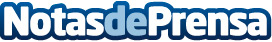 Las luces de Navidad en Madrid mejor en Limusina: BIGDisfrutar de la navidad de manera segura, cómoda, elegante y calentita es posible este año a bordo de la Limusina de la Navidad. Un exclusivo tour por el centro de Madrid para ver el alumbrado navideño y además degustar una suculenta selección de turrones de lo más tradicional. La empresa BIG Eventos lanza este servicioDatos de contacto:Grupo BIG917049631Nota de prensa publicada en: https://www.notasdeprensa.es/las-luces-de-navidad-en-madrid-mejor-en Categorias: Viaje Madrid Entretenimiento Ocio para niños http://www.notasdeprensa.es